Associated Students of Laney College                                                        Friday, September 25th, 2020 12:00 pmSPECIAL MEETING MINUTESMeeting Location: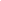 Members of the public may address the Council on any item within the Council’s jurisdiction. Members of the public must be recognized by the presiding officer to address the Council. A summary of Council rules concerning communications from the public are available from the ASLC Secretary of External Affairs at the meetings. Persons addressing items included on the agenda will be heard at the time the item is considered. Persons requesting to address items or subjects which are not on this agenda will be heard under the agenda item “Communications from Members of the Public.” Assistance will be provided to those requiring accommodations for disabilities in compliance with the Americans with Disabilities Act of 1990. Interested persons must request the accommodation at least 48 hours prior to the meeting to the ASLC Secretary of External Affairs. Laney does not discriminate on the basis of age, race, color, sex or sexual orientation, marital or veteran status, national origin, or disabilityCALL TO ORDER:ROLL CALL:ADOPTION OF THE AGENDA.E.H Motions to correct Yru’s name to Yiru Ni.G.Z seconds.Motion passes unanimously.APPROVAL OF THE MINUTES:G.Z moves to approve minutes.J.M seconds.Motions passes unanimously.COMMUNICATIONS FROM MEMBERS OF THE PUBLIC:ASLC OFFICERS AND COMMITTEE REPORTS:Shared Governance Committee Reports (Information/2mins per report/ASLC):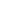 set a time for our meetingInter Club Council Report (Information/Action/3mins/):Will work to make a flyer to promote Treasurer’s Report (Information/3mins):Ad Hoc Committee Reports (Information/Action/2 mins per report/ASLC):PRESSING NEW BUSINESS:Mask Distribution: (Council will discuss and take an official vote on what logistics and distribution of masks)G.Z moves to discuss	EH seconds.GZ motions to buy 300 n95 and to reach out to vendor (Alycia will reach out).JG seconds.yay: eh, gz, yn, jgabs: J.MMotion passes 4-0-1Club Rush Data: (Council will discuss and take action on club rush logistics)GZ moves to discussYN seconds.Transfer workshop: (Council will discuss organizational updates on workshop and possibly take action on setting a date)GZ motions to discussJM secondsGesler sent email to transfer center and they sent 5 links of already scheduled activitiesGary recommends responding with ‘heres what im looking to do how can we make this happen.Everyone send gelser a summary of what you would like to see in transfer weekClub Recharting: (Council will discuss and possibly take action on rechartering club applications)YN motions to discussEH secondsEh motion to table item to next meeting.GZ seconds.Motion passes unanimously.COMMUNICATIONS FROM THE FLOORThis time is reserved for any ASLC Members to make announcements on items not on the agenda. A time limit of three (3) minutes per speaker and (15) fifteen minutes total shall be observed. NO action will be taken and the total time limit for this item shall not be extended.MEETING ADJOURNED:GZ motions to adjourn meeting.J.G seconds.Meeting adjourn at 1:01 pm.TitleNameP/APresidentAlycia Raya (AMR)PVice PresidentEmelin Hernandez (EM)PExternal SecretaryVacantInternal SecretaryVacantTreasurerJenny Ma (XM)Club Affairs OfficerYru Ni (YN)Publicity CommissionerAmin Robinson (AR)AStudent AdvocateArmani Traylor (AT)ASenatorGelser Zavala (GZ)PSenatorJessica Garcia (JG)PSenatorVeronica Then (VT)ASenatorvacantSenatorVacant-SenatorVacant-SenatorVacant-Alternate SenatorVacant-Alternate SenatorVacant-